附件1;共青团西安海棠职业学院委员会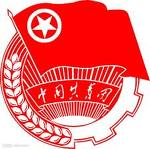   2017年团学干部纳新报名推荐表该表可根据实际情况进行复印；填写此表应本着严肃、认真，实事求是的态度；姓 名性 别出生日期民 族学 院专 业任 职政治面貌联系方式竞聘职位 特长及爱好个人简历及  任职情况个人展示及自   我适岗评价团工委意见                                               签 章                                         年  月   日                                               签 章                                         年  月   日                                               签 章                                         年  月   日                                               签 章                                         年  月   日  团委意见                                              签 章                                         年  月   日                                              签 章                                         年  月   日                                              签 章                                         年  月   日                                              签 章                                         年  月   日